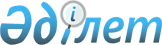 Об утверждении Правил отнесения водных объектов к категории судоходных и перечня судоходных водных путей, открытых для судоходства
					
			Утративший силу
			
			
		
					Постановление Правительства Республики Казахстан от 29 января 2004 года N 105. Утратило силу постановлением Правительства Республики Казахстан от 31 октября 2015 года № 870      Сноска. Утратило силу постановлением Правительства РК от 31.10.2015 № 870 (вводится в действие по истечении десяти календарных дней после дня его первого официального опубликования).      Примечание РЦПИ.

      В соответствии с Законом РК от 29.09.2014 г. № 239-V ЗРК по вопросам разграничения полномочий между уровнями государственного управления см. приказ Министра сельского хозяйства РК от 02.06.2015 г. № 19-2/510.      В соответствии со статьей 105 Водного кодекса Республики Казахстан от 9 июля 2003 года Правительство Республики Казахстан постановляет: 

      1. Утвердить прилагаемые: 

      1) Правила отнесения водных объектов к категории судоходных; 

      2) перечень судоходных водных путей, открытых для судоходства. 

      2. Признать утратившим силу постановление Кабинета Министров Республики Казахстан от 19 августа 1994 года N 931 "О порядке отнесения водных путей к категории судоходных". 

      3. Настоящее постановление вступает в силу со дня подписания.       Премьер-Министр 

      Республики Казахстан Утверждены         

постановлением Правительства 

Республики Казахстан    

от 29 января 2004 года N 105  

Правила 

отнесения водных объектов к категории судоходных       1. Настоящие Правила разработаны в соответствии с Водным кодексом Республики Казахстан и определяют порядок отнесения водных объектов к категории судоходных. 

      2. К категории судоходных относятся водные объекты, по которым возможно и целесообразно осуществление перевозок грузов и пассажиров. 

      3. Внутренние водные пути должны обеспечивать в установленные сроки навигационного периода соответствующие габариты судовых ходов для бесперебойного и безопасного плавания судов, независимо от их принадлежности и форм собственности, функционирование судоходных гидротехнических сооружений (шлюзов), выполнение экологических, санитарно-эпидемиологических требований при эксплуатации водных путей. 

      4. Возможность и целесообразность осуществления перевозок грузов и пассажиров по водным путям определяет центральный исполнительный орган Республики Казахстан, осуществляющий руководство и межотраслевую координацию в транспортном, коммуникационном комплексе (далее - центральный исполнительный орган). 

      5. Центральный исполнительный орган подготавливает предложения об отнесении водных объектов к категории судоходных и включении водных объектов или их частей (с указанием границ) в перечень судоходных водных путей, открытых для судоходства и вносит их на рассмотрение Правительства Республики Казахстан. 

      6. Предложения включают обоснования, в которых должны быть отражены: 

      объемы перевозок и основных грузопотоков; 

      наименование организации, осуществляющей перевозки; 

      краткая характеристика габаритов пути; 

      особенности эксплуатации водных путей; 

      предложения по обслуживанию водных путей; 

      расчеты затрат на содержание пути; 

      схематический план и гидрологическая характеристика водного объекта. 

      7. Предложения по отнесению водных объектов к категории судоходных согласовываются с: 

       уполномоченным органом в области использования и охраны водного фонда; 

       центральным исполнительным органом Республики Казахстан в области охраны окружающей среды; 

       уполномоченным органом в области санитарно-эпидемиологического благополучия населения. Утвержден         

постановлением Правительства 

Республики Казахстан    

от 29 января 2004 года N 105  

Перечень 

судоходных водных путей, открытых для судоходства       1. Река Черный Иртыш (от границы с Китайской Народной Республикой) озеро Зайсан - река Иртыш с Бухтарминским, Усть-Каменогорским и Шульбинским водохранилищами (до границы с Российской Федерацией). 

      2. Река Или с Капшагайским водохранилищем в пределах от границы Китайской Народной Республики до плотины Капчагайской ГЭС. 

      3. Урало-Каспийский канал. 

      4. Озеро Балхаш. 

      5. Река Ишим от плотины Петропавловского водохранилища до поселка Приишимка Северо-Казахстанской области. 

      Сноска. В пункт 5 внесены изменения постановлением Правительства РК от 29 декабря 2006 года № 1318. 

      6. Участок реки Кигач (рукав реки Волга) на территории Республики Казахстан. 

      7. Участок на реке Урал от границы с Российской Федерацией до ее устья. 

      8. Река Сыр-Дарья в районе города Кызылорда и паромных переправ. 
					© 2012. РГП на ПХВ «Институт законодательства и правовой информации Республики Казахстан» Министерства юстиции Республики Казахстан
				